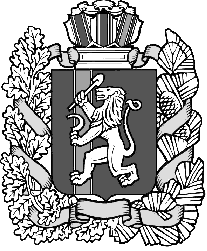 Администрация Дзержинского сельсоветаДзержинского района Красноярского краяПОСТАНОВЛЕНИЕс. Дзержинское 27.04.2016                                                                                                    № 66-пО временном ограничении движения В связи с проведением мероприятий, посвящённых 72-ой годовщины Победы в Великой Отечественной войне 1941-1945 годов, на основании Федерального закона от 10 декабря . №196-ФЗ "О безопасности дорожного движения" (с изменениями и дополнениями) и руководствуясь статьями 15, 18 Устава сельсовета ПОСТАНОВЛЯЮ:1. Ограничить временно движение автотранспорта 9 мая 2016 года с 10.00 до 15.00 и с 20.30 до 24.00 часов местного времени на следующих улицах с. Дзержинское: ул. Кирова, на участке от перекрёстка пер. Заводской до центральной площади;- ул. Денисовская, на участке, вся площадь до пересечения с ул. Ленина.2. Постановление вступает в силу в день его подписания.3. Контроль за исполнением настоящего постановления возлагаю на заместителя главы сельсовета А.С. Алексеева. Глава  сельсовета                                                                         А.И. Сонич